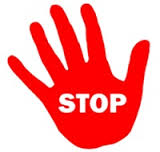 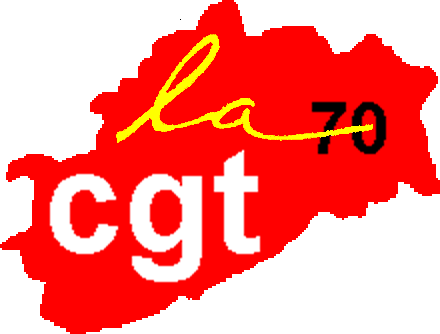 QUIVOGNE SAS JUSSEY-POLAINCOURT prend la décision le 22 septembre dernier de licencier 9 salariés pour des raisons économiques liées à l’arrêt  total des marchés avec l’UKRAINE et la RUSSIE.A la surprise de tous le 9 février 2015 l’annonce de 9 licenciements supplémentaires est décidé dans une réunion de CE extraordinaire. Nous ne contestons pas les difficultés économiques liées au contexte politique de ces pays et à l’embargo contre la Russie.Cependant nous constatons un manque de concertation et de clarté de la direction dans sa démarche, elle se contente de proposer des vagues de licenciements successives, sans rechercher des alternatives aux licenciements.Depuis plusieurs années, par exemple : un dispositif régional appelé “plutôt former que chômer“ permet d’éviter temporairement les licenciements économiques.Un commissaire au redressement productif peut être sollicité pour éviter également les licenciementsLes élus politiques, locaux et départementaux  et le représentant de l’Etat doivent également être sollicités et impliqués pour soutenir l’économie locale et éviter la casse de l’emploiA notre connaissance ces dispositifs n’ont pas été sollicités par la direction de QUIVOGNE SAS Pour autant personne ne peut affirmer combien de temps cette crise durera. Ces dispositifs permettraient peut-être d’attendre un retour à situation normale !Être sans emploi, ou perdre son emploi dans le secteur de Jussey, est tout sauf anodin !L’Union Locale Cgt entend jouer son rôle de défense des travailleurs et de l’emploi, mais pour cela il lui faut obtenir le soutien le plus large possible de celles et ceux qui sont, pour l’instant épargnés, mais qui seront probablement “les suivants demain“La Cgt vous propose, au moment où vont se tenir les premiers entretiens préalables, mardi matin à 8h00, de se rassembler dans un débrayage de 01h00 et d’exiger  d’autres alternatives que la casse de l’emploi de notre bassin de vie. Ensemble nous devons agir, ensemble nous pouvons obtenir d’autres choix économiques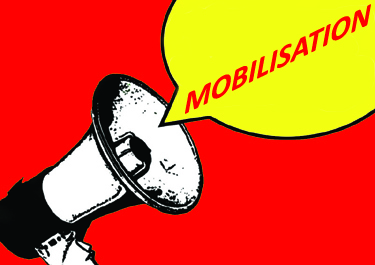 